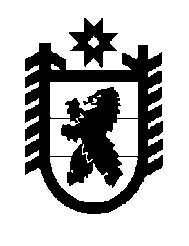 Российская Федерация Республика Карелия    РАСПОРЯЖЕНИЕГЛАВЫ РЕСПУБЛИКИ КАРЕЛИЯВнести в распоряжение Главы Республики Карелия от 26 сентября 2014 года № 308-р (Карелия, 2014, 7 октября, 9 октября) следующие изменения:1) в основном составе призывной комиссии муниципального образования «Медвежьегорский муниципальный район», утвержденном приложением № 2 к указанному распоряжению:включить в состав Тухкина Н.Ф. – директора Государственного учреждения Республики Карелия «Центр занятости населения Медвежьегорского района»;указать новую должность Бычкова П.В. – председатель районного совета Медвежьегорской районной организации ветеранов войны, труда, Вооруженных Сил и правоохранительных органов;2) в основном составе призывной комиссии муниципального образования «Сегежский муниципальный район», утвержденном приложением № 2 к указанному распоряжению:включить в состав Фадееву Е.В. – ведущего специалиста управления образования администрации Сегежского муниципального района;исключить из состава Пудвиль Т.В.;3) в резервном составе комиссии муниципального образования «Петрозаводский городской округ», утвержденном приложением № 2 к указанному распоряжению:включить в состав следующих лиц:Хованская Е.В. – ведущий специалист управления образования комитета социального развития администрации Петрозаводского городского округа;Алексеева Е.В. – методист муниципального автономного учреждения дополнительного профессионального образования Петрозаводского городского округа «Центр развития образования»;исключить из состава Дубовикову С.А., Вяйзинен М.А., Бригиду О.И., Панюшкину Е.В., Смирнову О.Е.;4) исключить из резервного состава призывной комиссии муниципального образования «Сегежский муниципальный район», утвержденного приложением № 2 к указанному распоряжению, 
Мельцову С.А.            Глава Республики  Карелия                                                             А.П. Худилайненг. Петрозаводск26 ноября 2014 года № 403-р